I am learning to investigate and learn spelling rules for adding the suffix  ible / ibly’Add suffix – ible / ibly The –able/–ably endings are far more common than the –ible/–ibly endings.The –able ending is usually but not always used if a complete root word can be heard before it.The –ible ending is common if a complete root word can’t be heard before it but it also sometimes occurs when a complete word can be heard (e.g. sensible).How many words will you choose to learn?Look up the meaning of any words you do not understand.Can you write them in a sentence?Try Look, Say, Cover, Write, CheckCan you find other words where the suffix is -ible / ibly ?*Spelling test Spring 1: week 5  Monday 1st February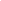 WordMeaning:WordMeaning:invincibleincrediblydestructibleresponsiblyflexiblepossibly impossiblesensiblyaccessibleirresistibly